                                                         DECIZIE nr. 2/                          PROIECT nr.  4     Din 24 noiembrie 2023Cu privire la modificarea  şi completreaDeciziei Consiliului orășenesc Anenii Noinr. 4/2 din 30 august 2023 cu privire la aprobarea inițiativei de proiect ”Zona de revitalizare – platformă de interacțiune economică, socială și civică”	În conformitate cu art. 19, pct. (3) din Legea nr. 436/2006 privind administrația publică locală cu modificătile și completările ulterioare; art. 62 al Legii  nr. 100/2017 privind actele normative  cu modificările și completările ulterioare, în scopul implementării activităţilor din cadrul proiectului ”Zona de revitalizare – platformă de interacțiune economică, socială și civică”, având avizele comisiilor consultative de specialitate, Consiliul orășenesc Anenii Noi,DECIDE:1. Se modifică şi se completează decizia nr. 4/2 din 30 august 2023 cu privire la aprobarea inițiativei de proiect ”Zona de revitalizare – platformă de interacțiune economică, socială și civică” după cum urmează:	- la pct. 1.1 după sintagma „prima tranşă 40000.00 lei pentru anul 2023” va urma „pentru procurarea meselor pliabile, scaunelor pliante şi plăcuţelor informative (conform anexei 1)” ;	- se aprobă în redacţie nouă pct. 2.1 din decizie şi va avea următorul conţinut: „Se majorează cu 200000.00 lei suma veniturilor bugetului local, respectiv, majorând cheltuielile în sumă de 200000.00 lei pentru procurarea gheretelor, scaunelor pliante şi pentru servicii cheltuieli de personal (conform anexei 2)  în cadrul finanţării proiectului  „Zona de revitalizare – platformă de interacţiune economică, socială şi civică”;	- se completează Decizia 4/2 din 30.08.2023 cu anexa 1 şi anexa 2, prte integrată a prezentei decizi.2. Prezenta decizie se aduce la cunoștință publică prin plasarea în Registru de Stat al Alctelor  Locale, pe pagina web și panoul informative al instuituției.3.Prezenta decizie, poate fi notificată autoritții publice emitente de Oficiul 	Teritorial Căușeni al Cancelariei  de Stat în termen de 30 de zile de la data includerii actului în Registru de Stat al Alctelor  Locale.4. Prezenta decizie, poate fi contestată de persoana interesată, prin intermediul Judecătoriei Anenii Noi, sdiul Cetral(or. Anenii Noi, str. Mărțișoruluinr.15), în termen de 30 de zile de la comunicare.5. Controlul asupra executării prezentei decizii se atribuie dlui MAȚARIN A., primar. Președinte al ședinței                                                                                   Cоntrаsеmnează: Secretara Соnsiliului orășenesc Anenii Noi                                               Rodica Melnic            Anexa 1La dcizia CO Anenii Noi nr. 2/-- din ________Secretara Соnsiliului orășenesc Anenii Noi                                               Rodica Melnic            Anexa 2La dcizia CO Anenii Noi nr. 2/-- din ________Secretara Соnsiliului orășenesc Anenii Noi                                               Rodica Melnic            CONSILIUL ORĂŞENESCANENII NOI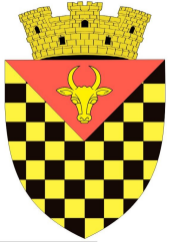             ГОРОДСКОЙ СОВЕТ                 АНЕНИЙ НОЙMD 6501 or. Anenii Noi, str. Suvorov, 6 tel/fax 026522108, consiliulorasenesc@gmail.comMD 6501, г.Анений Ной, ул.Суворов, 6 тел/факс 026522108,consiliulorasenesc@gmail.comMD 6501, г.Анений Ной, ул.Суворов, 6 тел/факс 026522108,consiliulorasenesc@gmail.comDenumirea mărfiiUnitate de măsurăSuma totalăMasă pliabilă1034 000Scaun pliant44700Plăcuță informativă41300TOTAL40 000Denumirea serviciuluiUnitatea de măsurăTotalCăsuță de lemn10166 000Scaun pliant68460Servicii cheltuieli de personal225 540TOTAL 200 000